２０１5～ＨＩＰＰＯ家族俱樂部青少年訪日家庭住宿交流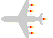 親愛的朋友們，您一定有過旅遊的經驗，但是，您可曾住進外國人的家、和外國朋友一起生活呢？每一年日本Ｈｉｐｐｏ家族俱樂部舉辦的暑假台日韓青少年Ｈｏｍｅｓｔａｙ交流活動圓滿落幕後，在台灣接待家庭及日韓參加者之間，獲熱烈迴響，愈來愈多日本韓國朋友對台灣產生憧憬與嚮往，不僅希望到台灣家庭住宿，也歡迎期待著台灣朋友前往日本、韓國住宿體驗當地的家庭生活。今年夏天，前往日本大阪、京都進行住宿交流活動說明如下，希望號召到有志青少年一同前往，體驗當地生活民情，歡迎有興趣者踴躍報名，讓我們一起跨國來結緣！                         活動內容 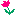 ☆ 出訪日本活動日程：2015年8月22日(六)~2015年8月29日(六)，住宿地點：大阪、京都 ☆ 名額及條件：共三十名，最小年齡十歲，國高中生、大學生、社會人士亦可，額滿截止。            ☆ 出訪日本團費：接待家庭者NT$29,800，非接待家庭者$32800，(或繳交入會費2000元／年)☆ 報名截止日：即日起額滿截止報名辦法☆請詳細填寫出訪申請表，並於報名期間提出，e-mail : angel28752916@yahoo.com.tw     林秀美收 電話：04-25285030   0916-720680 或洽各地區活動負責人。☆請將護照影本及刷卡授權書傳真至新瑞旅行社施小姐收，註明hippo訪日。   新瑞旅行社 02-25427084  傳真：02-25435230☆  接待家庭將委由前往國家（日本、韓國或俄羅斯）當地團體決定。如有特定希望拜訪的接待家庭，請在提出申請時填寫申請表時，在表格背面填上希望的接待家庭姓名、住址、電話號碼等資料，且請務必先與希望的接待家庭聯絡，在取得前往住宿交流同意後，再申請報名。因為有可能因此影響變更召募名額，請慎重提出申請報名。☆   關於活動日程及費用，因飛機航班及接待家庭或團體的突發情況，可能因此產生變動。      如有此特別情況發生時，我們將立即通知報名參加者。☆  Hippo家族俱樂部舉辦的Homestay活動，是與各接待家庭或團體一起合作建立起的相互交流          活動，因此無法因個別理由更改日期。☆  若未達最少參加人數，將有變更參加費用或取消行程的可能性。☆ 受到國際政局及治安情勢變動影響，使得交流難以實施時，可能因此取消行程。☆ 交流成行前，請務必配合參加交流行前說明會。☆ 報名期間如達額滿人數，將提前截止報名。關於參加費用說明 ☆ 凡三年內擔任過接待家庭者視同會員，享回饋團費每人新台幣29,800元，未擔任過接待家庭者，   每人團費32800，或者先加入外展教育促進會會員每年會費2000元，亦可享回饋團費出訪。參加費用內包含～旅行社代訂的來回機票、兩地機場稅、服務費及各類稅金、進出國資料及手續辦理費、目的國內的團體移動交通費(抵達時機場到聚會點，及回程聚會點到機場)、歡迎會、交流會等聚會場地費用、與當地接待團體及當地Hippo家族俱樂部辦事處聯絡費和行政管理費、團體保險費用等等。參加費用內不含～個人所在地（住家）到集合地點的交通費、出國行李過重費用、驗證費用（如有需要）、辦理護照、簽證等出國手續證照所需費用、自由活動時的飲食費與交通費、個人消費 　關於行前取消費用家庭住宿交流和一般的觀光旅行不同的是，每個接待團體和Hippo家庭俱樂部在無數的溝通、準備下，才得以促成交流活動成行。鑒於行前取消可能將對接待團體及接待家庭造成困擾，因此請千萬不要輕易取消行程。在正式提出報名，已訂定機位後取消者，航空公司無法退回機位訂金，敬請特別注意。・    出發日的前三天起，且從出發日往前推算30天之內，若取消行程，將收取參加費的20%・    出發日的前二天內，且從出發日往前推算30天之內，若取消行程，將收取參加費的30%・    出發日的當天，若取消行程，將收取參加費的50%・    出發日之後取消行程，將收取參加費的100% ☆如有任何問題，請洽詢Hippo家庭俱樂部，活動負責人：林秀美  地址：42080 台中市豐原區水源路609-1號  E-mail:angel28752916@yahoo.com.tw電話：（04）2528-5030   傳眞：（02）2528-5041     